קבוצת רכישה – מתקנים סולאריים ביתיים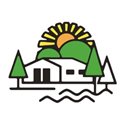 המעוניינים בהשתתפות בקבוצת הרכישה של מתקני אנרגיה סולארית על הגגות (כולל סככות ומתקנים חקלאיים) מוזמנים לפגישה עם נציגי היזם – חברת טראלייט - שיסבירו את התהליך.הפגישה תתקיים במועדון המושב ביום שלישי, 21.3.2023, בשעה 19:00.המושב זיהה הזדמנות ליצירת אפיק הכנסה סביבתי וארוך טווח באמצעות הפקה ואגירה של אנרגיה סולרית. מדובר על תהליך חזוני לטווח ארוך הטומן בחובו תועלות רבות ומשמעותיות לכלל קהילת גן-יאשיה, וועד האגודה החקלאית פועלים לקידומו. במקביל לפרויקט זה הישגנו הסכמה עם יזם הפרויקט, חברת טראלייט, על התקנת מערכות ייצור אנרגיה סולארית על גגות התושבים שירצו בכך. כחלק מהפרויקט הגדול נקבל הנחות משמעותיות, שתלויות במספר המצטרפים. הצעה זו מכוונת לכל חברי הקהילה ללא קשר למקום מגוריהם במושב.מה יצא לנו מזה?אפשרות להפקת חשמל בכל בית ע"י התקנת פאנלים על הגג והוזלה משמעותית של עלות החשמל לצרכן, תוך קבלת הנחה משמעותית על התקנת המערכות.תרומה למאבק הלאומי בבעיות האקלים ע"י חשמל ירוק.האם תיווצר הפרעה לחיי היום יום? 

לא תיווצר הפרעה והפעילות הרגילה תתנהל במקביל לביצוע הפרויקט.האם אין סכנת קרינה?

לא. הציוד שיותקן במרחב הציבורי ובבתים שירצו בכך מתוכנן ובדוק היטב למניעת סיכוני קרינה.האם יש דחיפות לביצוע?קיימת דחיפות אמיתית לביצוע. יישובים רבים זיהו את הפוטנציאל שבייצור חשמל סולארי, ומתקיים "מירוץ". הראשונים שיזכו בו יוכלו להקים את מתקני הייצור והאגירה תחת האילוצים הכבדים של כמות החשמל שיינתן רישיון לייצרה, בהתאם לכמות החשמל שתוכל הרשת האזורית לספוג מהיצרנים. בתחרות עם היישובים האחרים - כל המקדים זוכה.כיצד התהליך יתבצע?לאחר החתימה על החוזה עם היזם הוא יטפל בכל הסידורים הפורמליים – תכנון פרטני לכל בית ורישוי מול חברת החשמל. בדרך כלל לא יידרש רישוי של המועצה, אבל אם יהיו מקרי קצה היזם יטפל גם בהם. היזם יכול לבצע, בתוספת תשלום, גם משימות נוספות בהקשר זה, כגון גיזום עצים מסתירים (בהתייעצות עם מתכנן נוף שימנע את הפגיעה בחזות בכפר), הזזת מתקנים מפריעים (דוגמת דודי שמש), וכו'.